… هيئت محترمه تفتيشيّه از قرائن واضح است که در جستجو…حضرت عبدالبهاءاصلی فارسی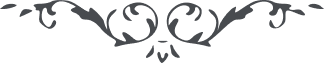 ٢٦ … هيئت محترمه تفتيشيّه از قرائن واضح است که در جستجو و تحقيق هستند امّا ما را اعتماد بر صون حمايت الهيّه و عدالت اعليحضرت شهرياری است لهذا تشويشی نه الحمد للّه عمق دريا صاف است و به وصايای حضرت بهاءاللّه سلوک و رفتار مينمائيم با جميع ملل عالم در نهايت راستی و صدق و امانت و خيرخواهی حرکت ميکنيم و لابدّ اين حقيقت مستور نميماند البتّه ظاهر و عيان خواهد شد و هرچند حال مفتريان علی‌الخصوص برادر مهربان غباری انگيختند و فساد و فتنه‌ای نمودند البتّه اين غبار عاقبت ساکن شود و حقيقت حال واضح و آشکار گردد مقصود از اين تحرير اين که به جميع ايرانيان که دوستند ابلاغ کنيد و تأکيد نمائيد و به کمال سرعت تبليغ نمائيد که چون اين غبار فتنه انگيخته شده لابدّ اراجيف غريبه به آن صفحات ميرسد شايد بعضی از نفوس مفسدين که جز فساد و فتنه خيالی ندارند و در صفحات مصر هستند و به اسماء مختلفه مسمّی هستند چون اين اراجيف به سمع آنان رسد آن نفوس فتنه‌انگيز و فسادخواه نزديک شماها آيند و اظهار تأسّف کنند و دلسوختگی نمايند و به حکومت نسبت ظلم و عدم عدالت دهند زنهار زنهار اين نفوس را به نزد خويش راه مدهيد به کلّی اجتناب کنيد حتّی تا کسی را يقين ننمائيد که از اين مفسدين بيزار است ابداً با او مکالمه نکنيد زيرا آن احزاب بدخواه و در نهايت فسادند و مردمان پرغرض و بی‌انصاف آنچه ميگويند محض نفس و هوی ميگويند ابداً تصوّر خيری ندارند مقصودشان اين است که بلکه به اين وسائط فساديّه کلاهی بربايند و منفعتی حاصل نمايند و يا آن که تشفّی صدری کنند و غيظ قلب بنشانند ابداً با کسی دوست نميشوند و خيرخواهی از برای نفسی نخواهند آنچه ميگويند به لسان است و يقين است در اين روزها به اطراف شما ميآيند و خيلی مهربانی ميکنند الحذر الحذر مبادا با آنها ملاقات کنيد و اگر چنانچه شخصی نزد شما آمد و اظهار اين نمود که فلان نفوس در عکّا به مشقّت افتادند در جواب بگوئيد نقلی نيست بعضی نفوس افترائی زده‌اند لابدّ پادشاه عادل است تحرّی حقيقت ميکند عاقبت حقيقت حال معلوم ميگردد ما اعتماد بر عون و عنايت الهی و عدالت پادشاهی و انصاف اوليای امور داريم والسّلام**.** عباس 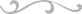 